§106.  Assistant adjutants generalThe Adjutant General may, subject to the approval of the Governor, appoint an assistant adjutant general for the Maine Army National Guard and an assistant adjutant general for the Maine Air National Guard, each with the qualifications set forth in section 107, who may hold the grade of brigadier general and shall serve at the pleasure of the Adjutant General.  The assistant adjutant general for the Maine Army National Guard shall be responsible for the general supervision of training and administration of the Maine Army National Guard and the assistant adjutant general for the Maine Air National Guard shall be responsible for the general supervision of training and administration of the Maine Air National Guard.  [PL 1983, c. 460, §3 (NEW).]SECTION HISTORYPL 1983, c. 460, §3 (NEW). The State of Maine claims a copyright in its codified statutes. If you intend to republish this material, we require that you include the following disclaimer in your publication:All copyrights and other rights to statutory text are reserved by the State of Maine. The text included in this publication reflects changes made through the First Regular and First Special Session of the 131st Maine Legislature and is current through November 1. 2023
                    . The text is subject to change without notice. It is a version that has not been officially certified by the Secretary of State. Refer to the Maine Revised Statutes Annotated and supplements for certified text.
                The Office of the Revisor of Statutes also requests that you send us one copy of any statutory publication you may produce. Our goal is not to restrict publishing activity, but to keep track of who is publishing what, to identify any needless duplication and to preserve the State's copyright rights.PLEASE NOTE: The Revisor's Office cannot perform research for or provide legal advice or interpretation of Maine law to the public. If you need legal assistance, please contact a qualified attorney.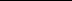 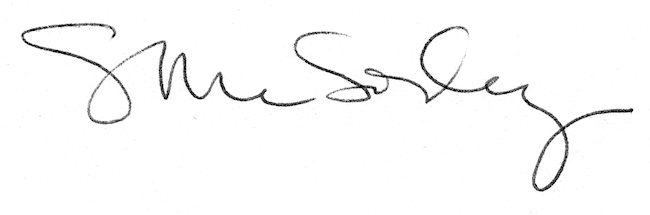 